  - 8 -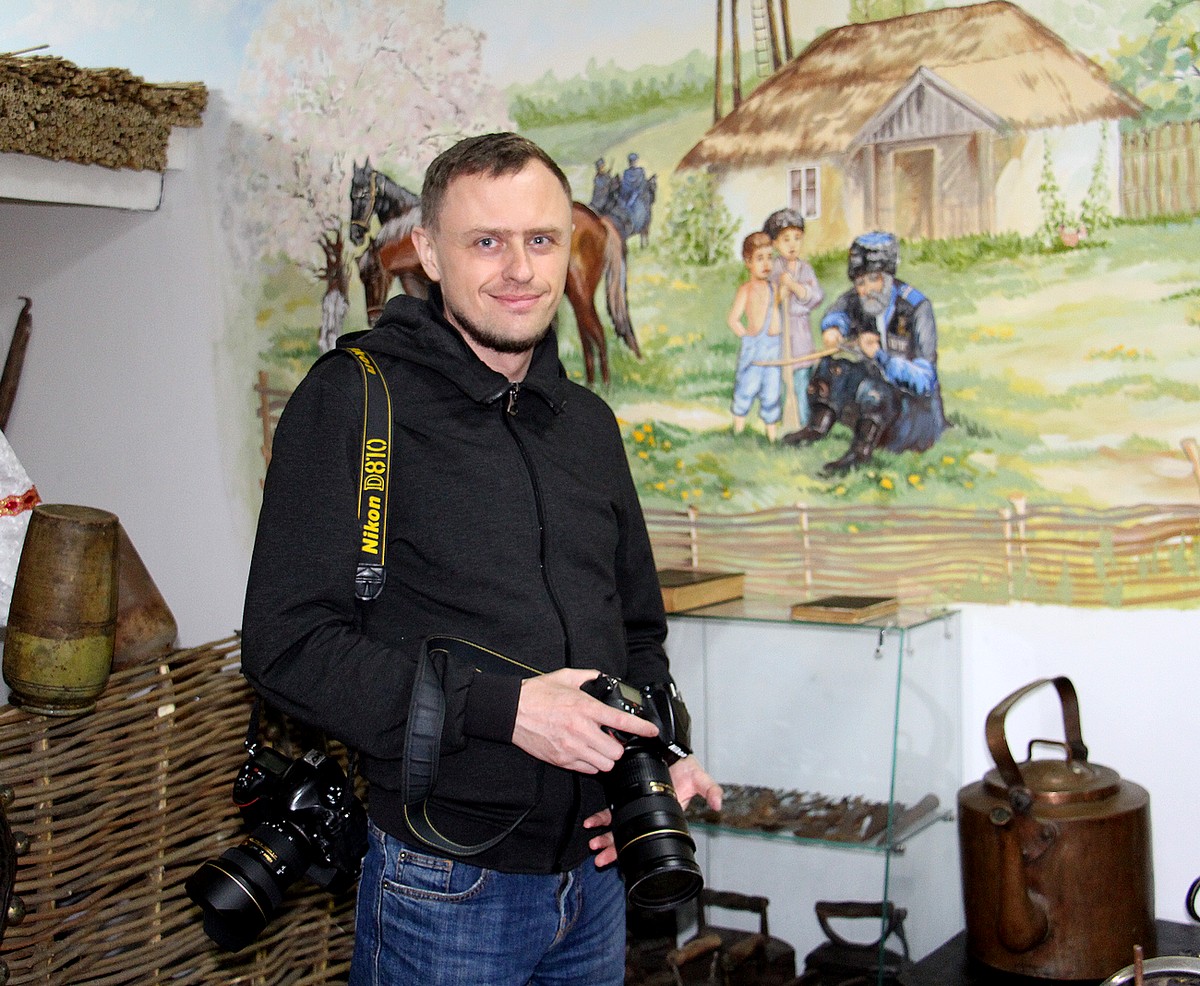                                                                                       Слава  Богу, что мы – казаки!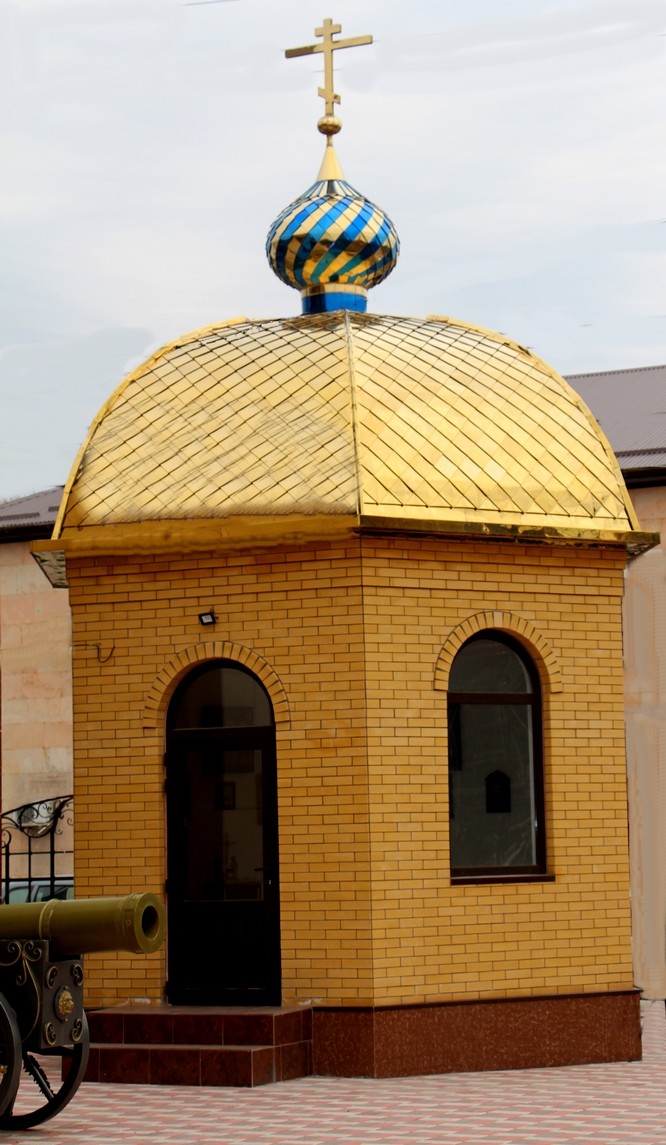 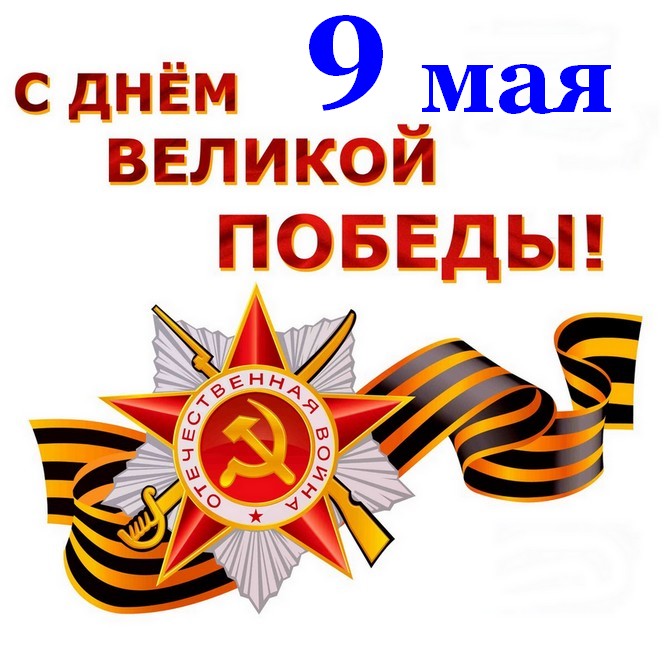 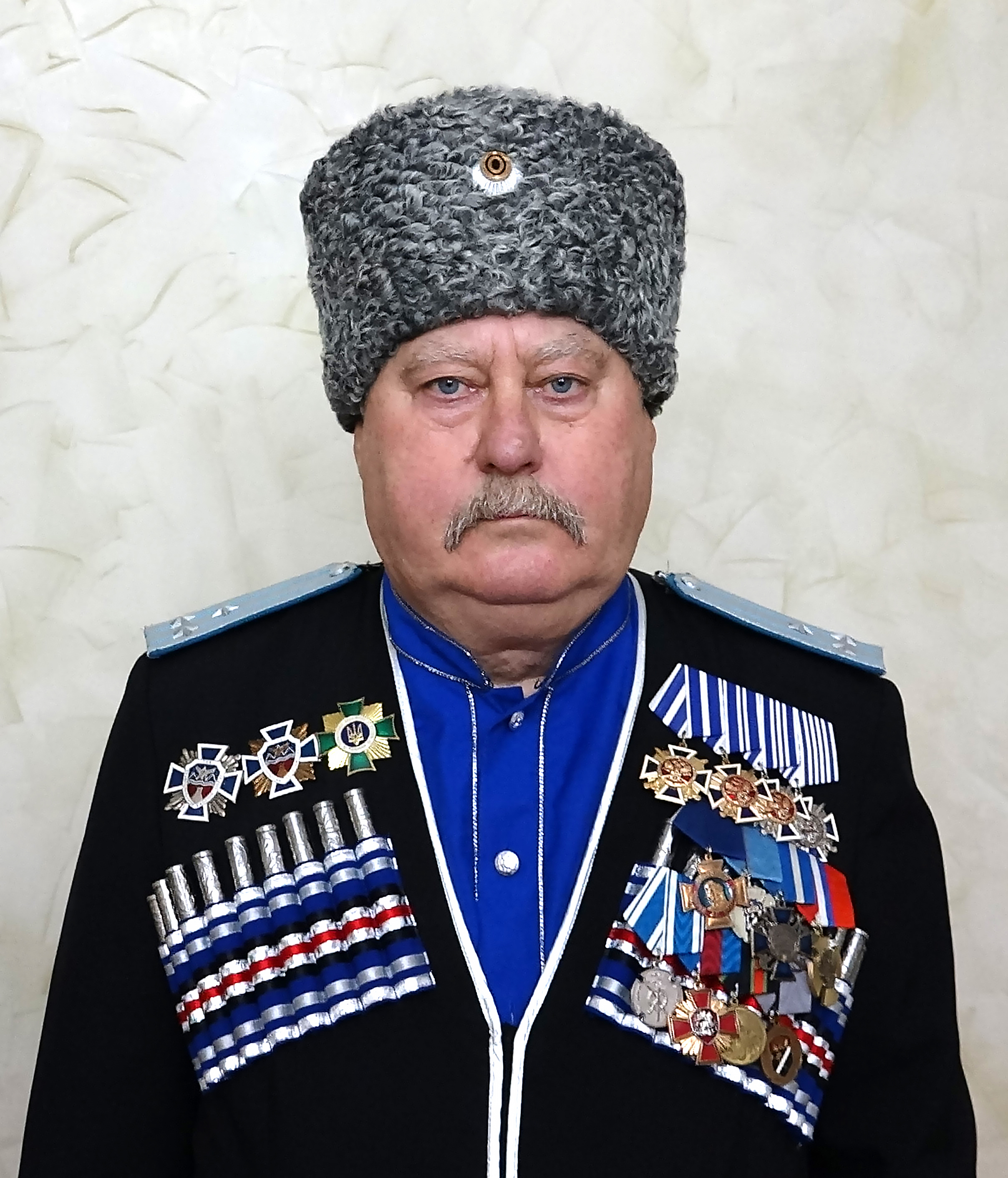 -2-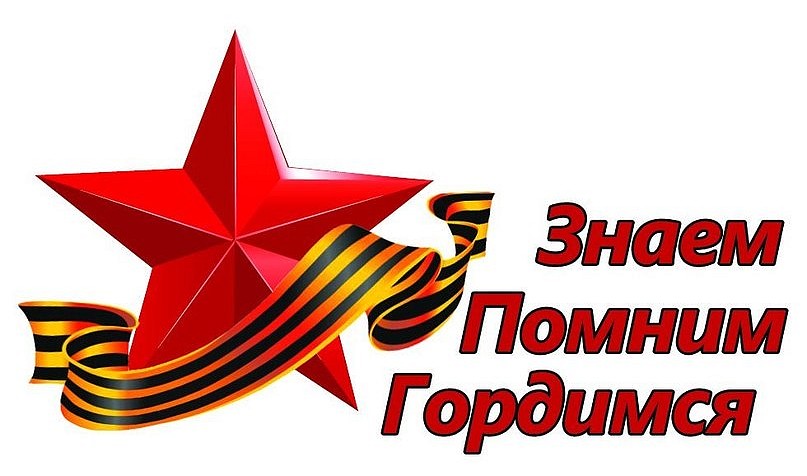 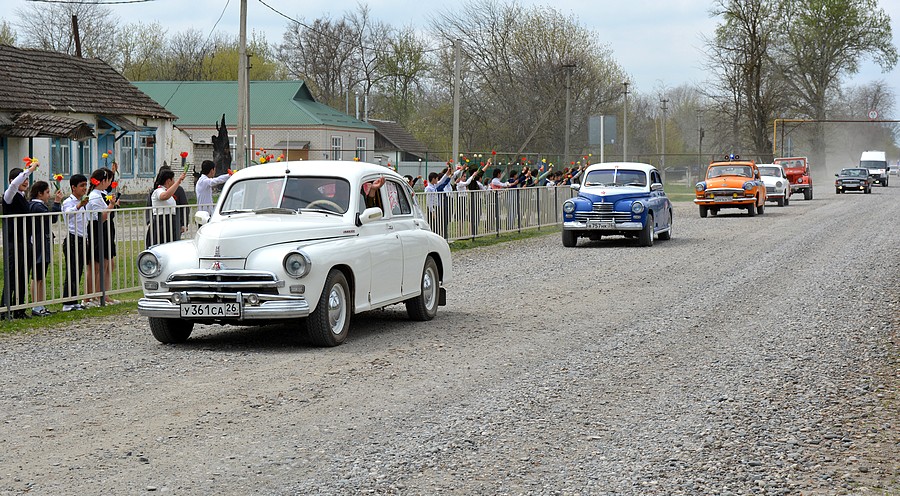 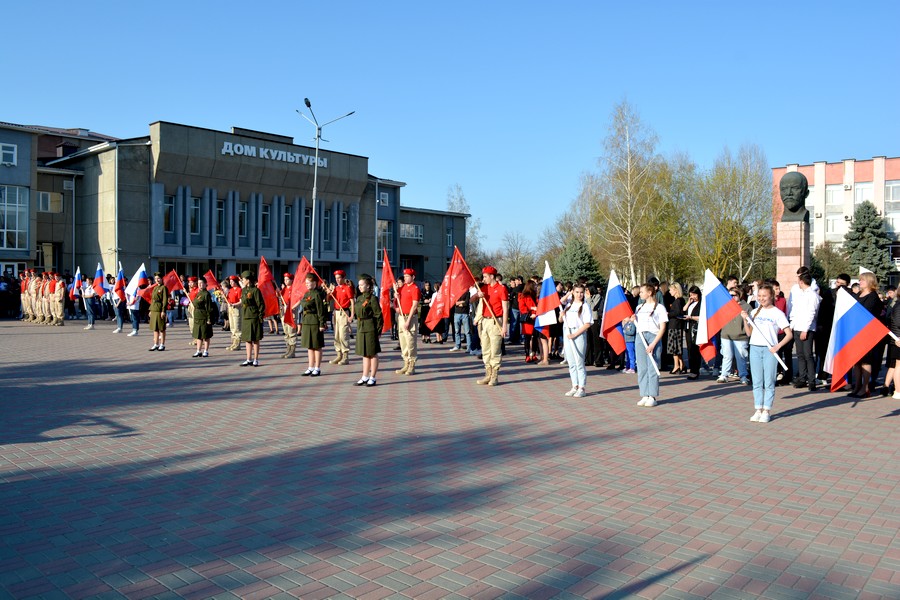 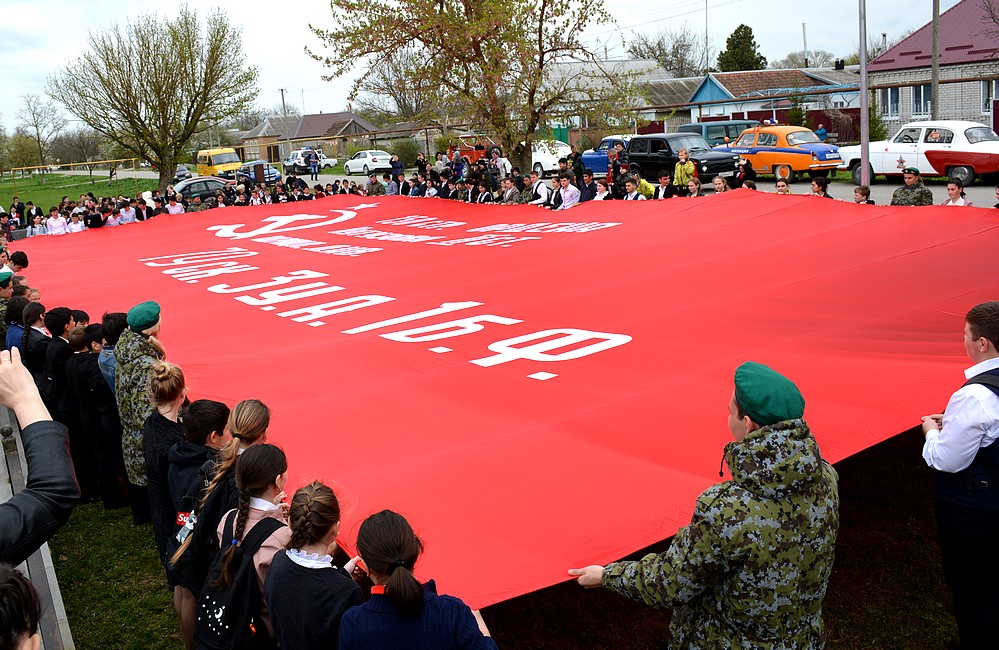 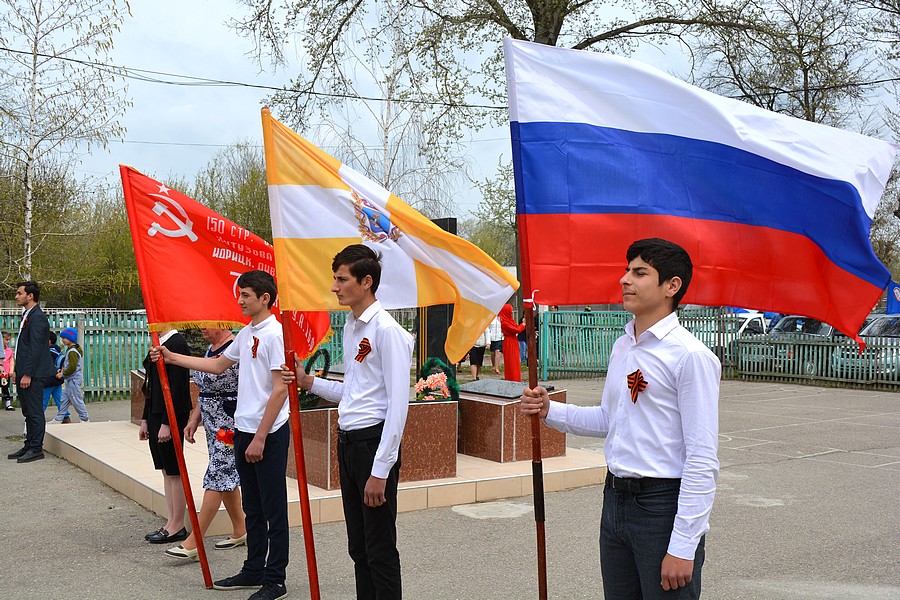 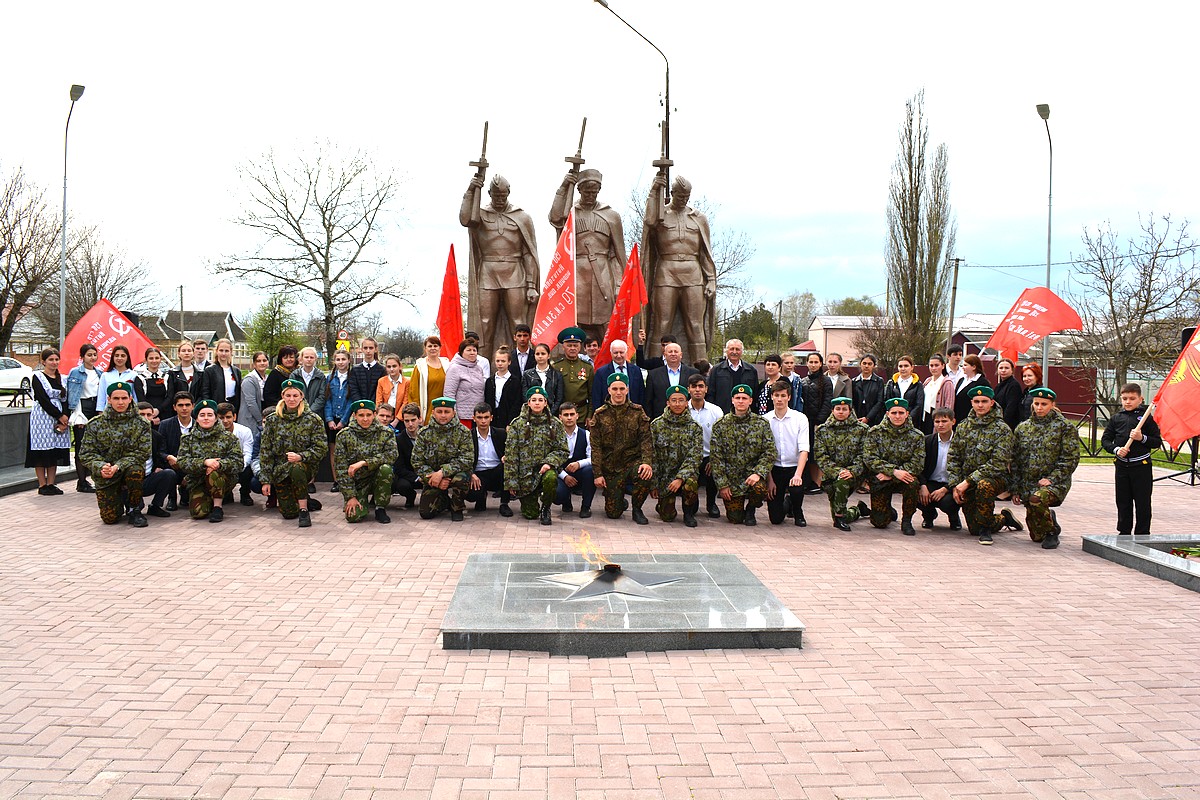 -7-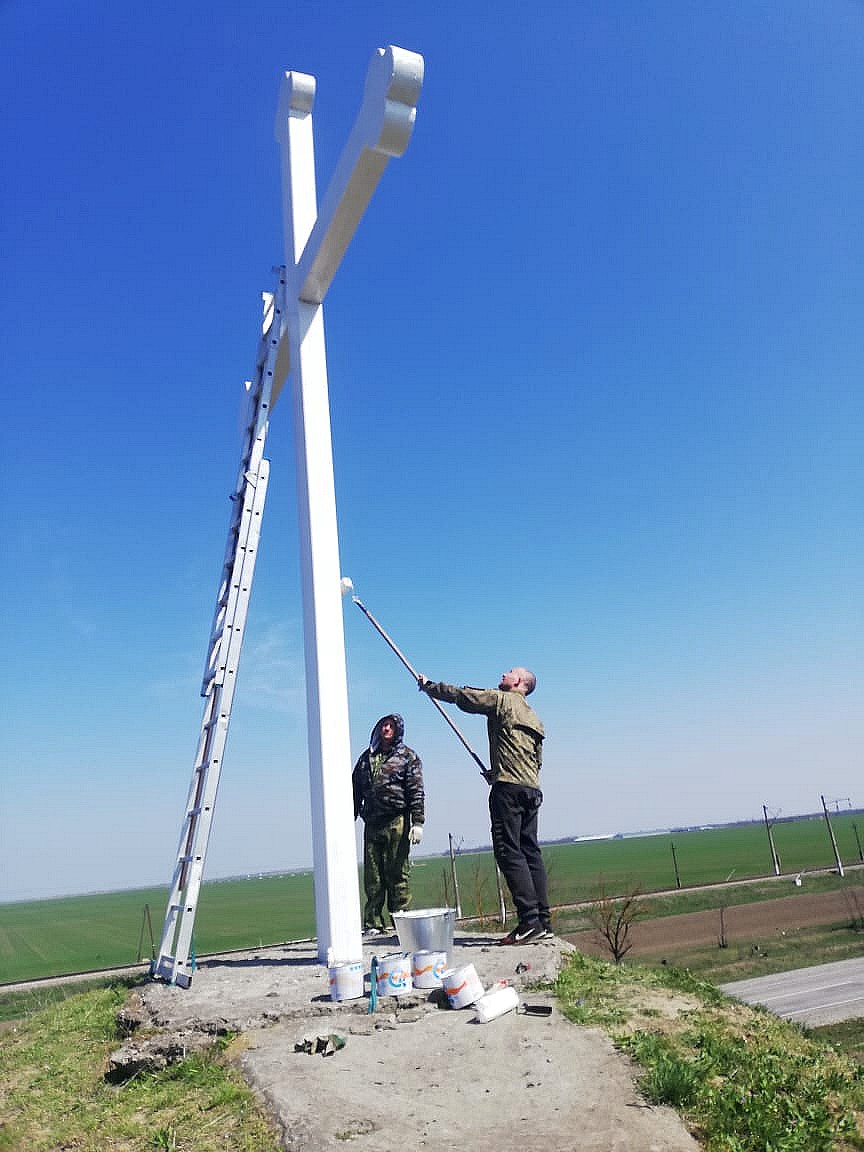 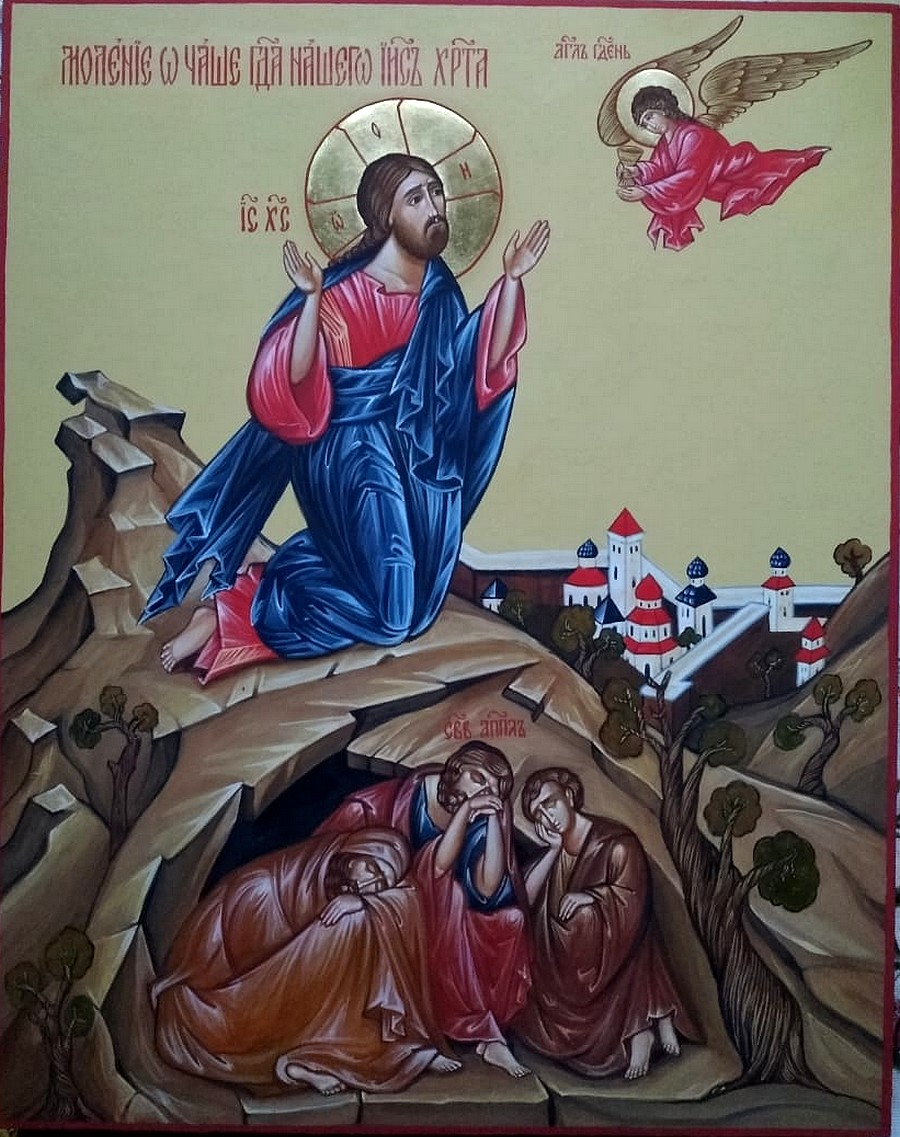 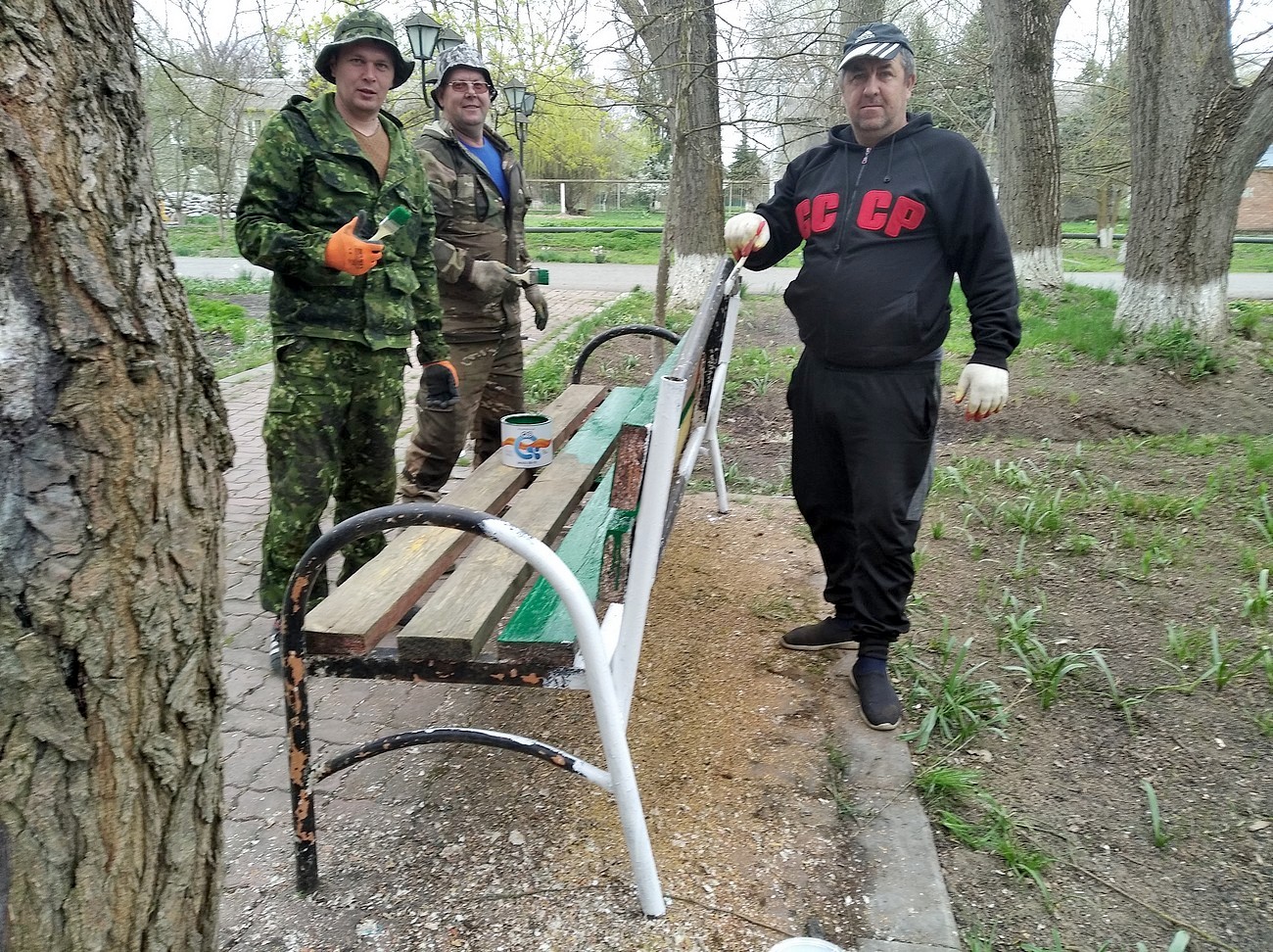 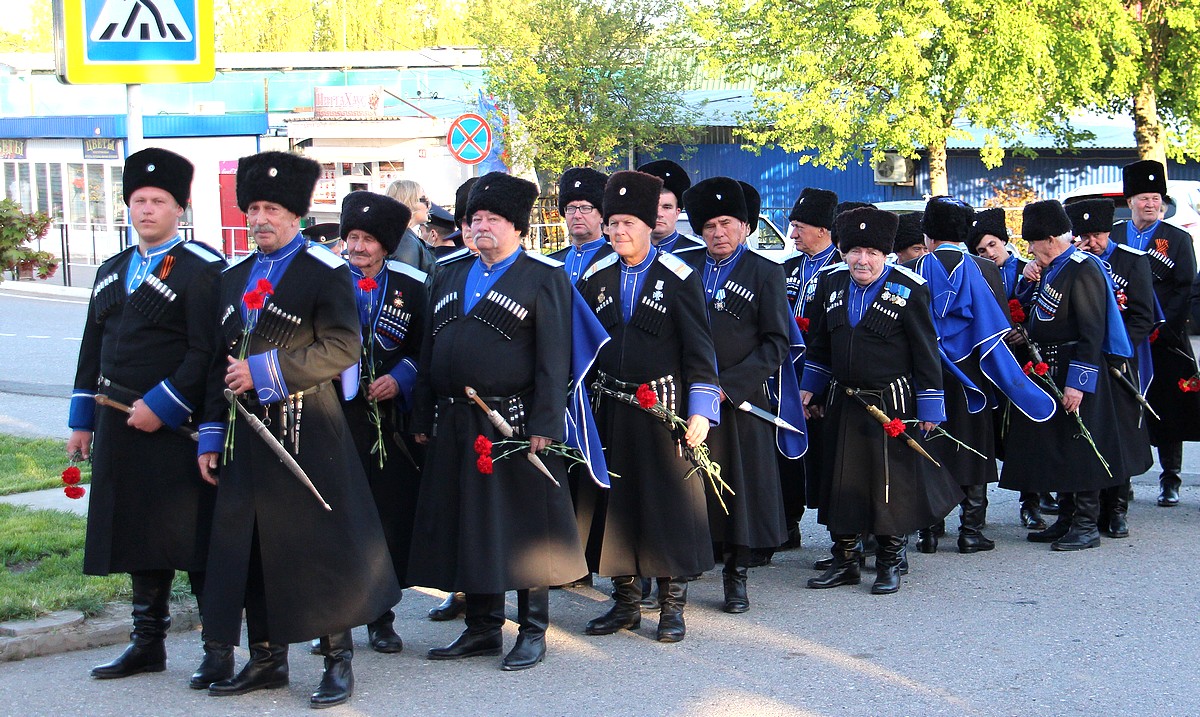 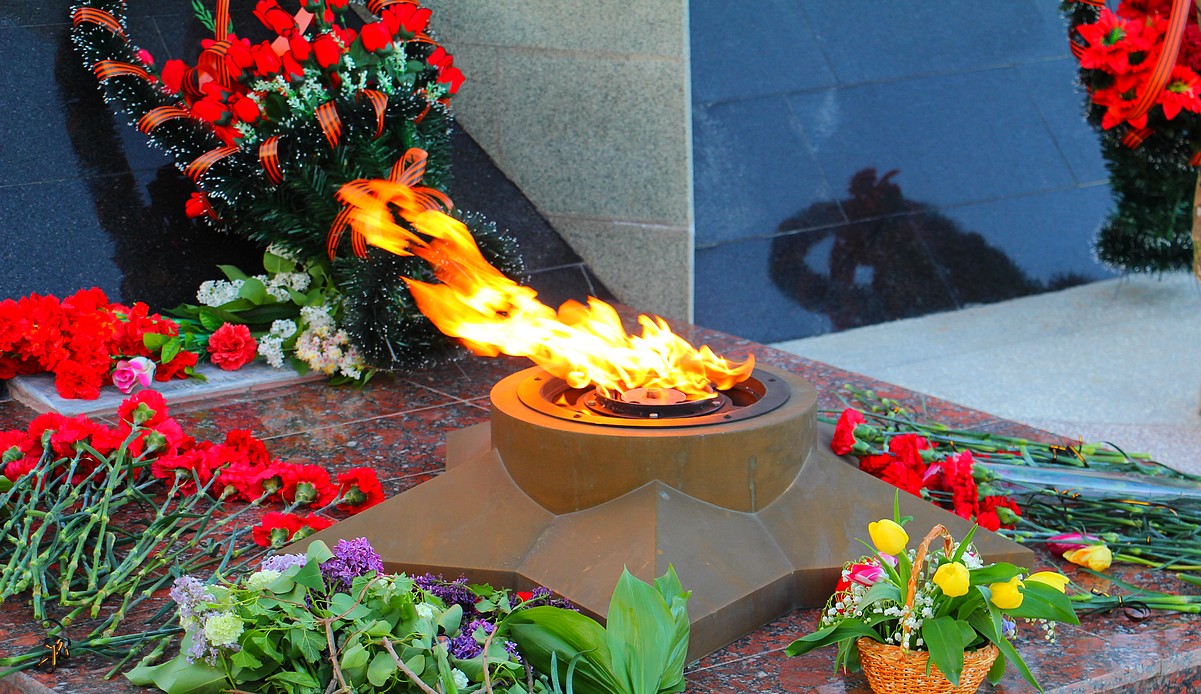 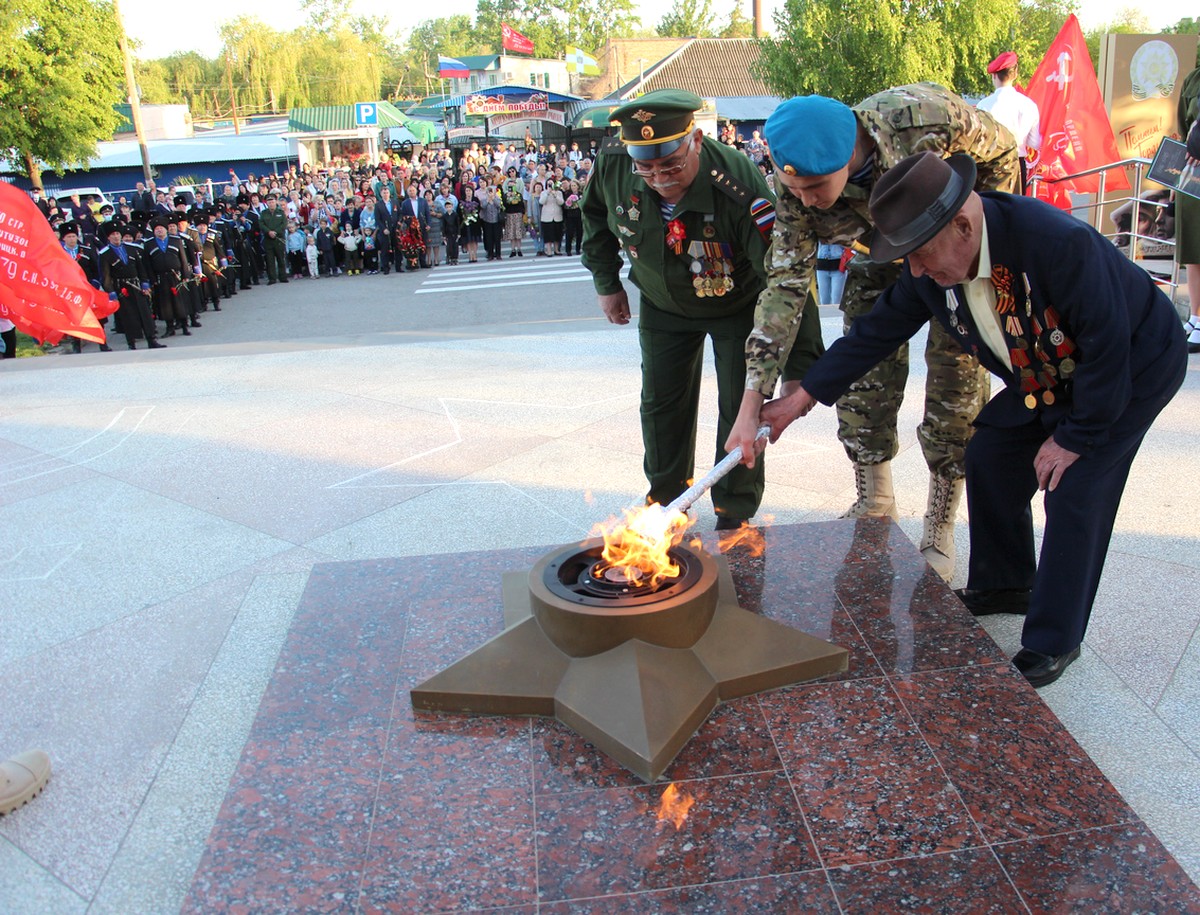 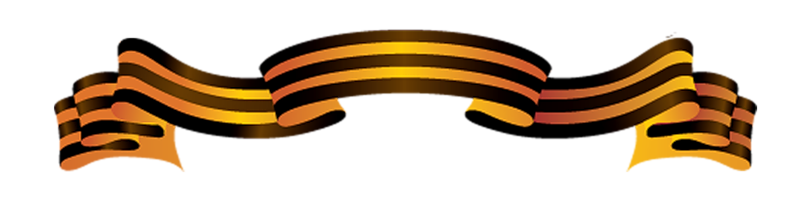 - 6-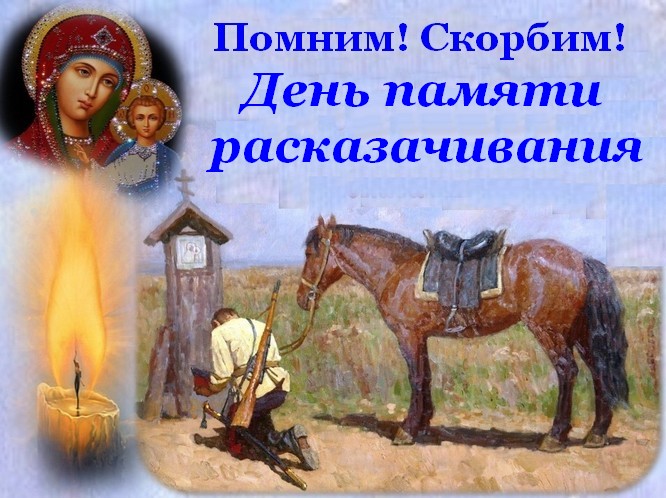 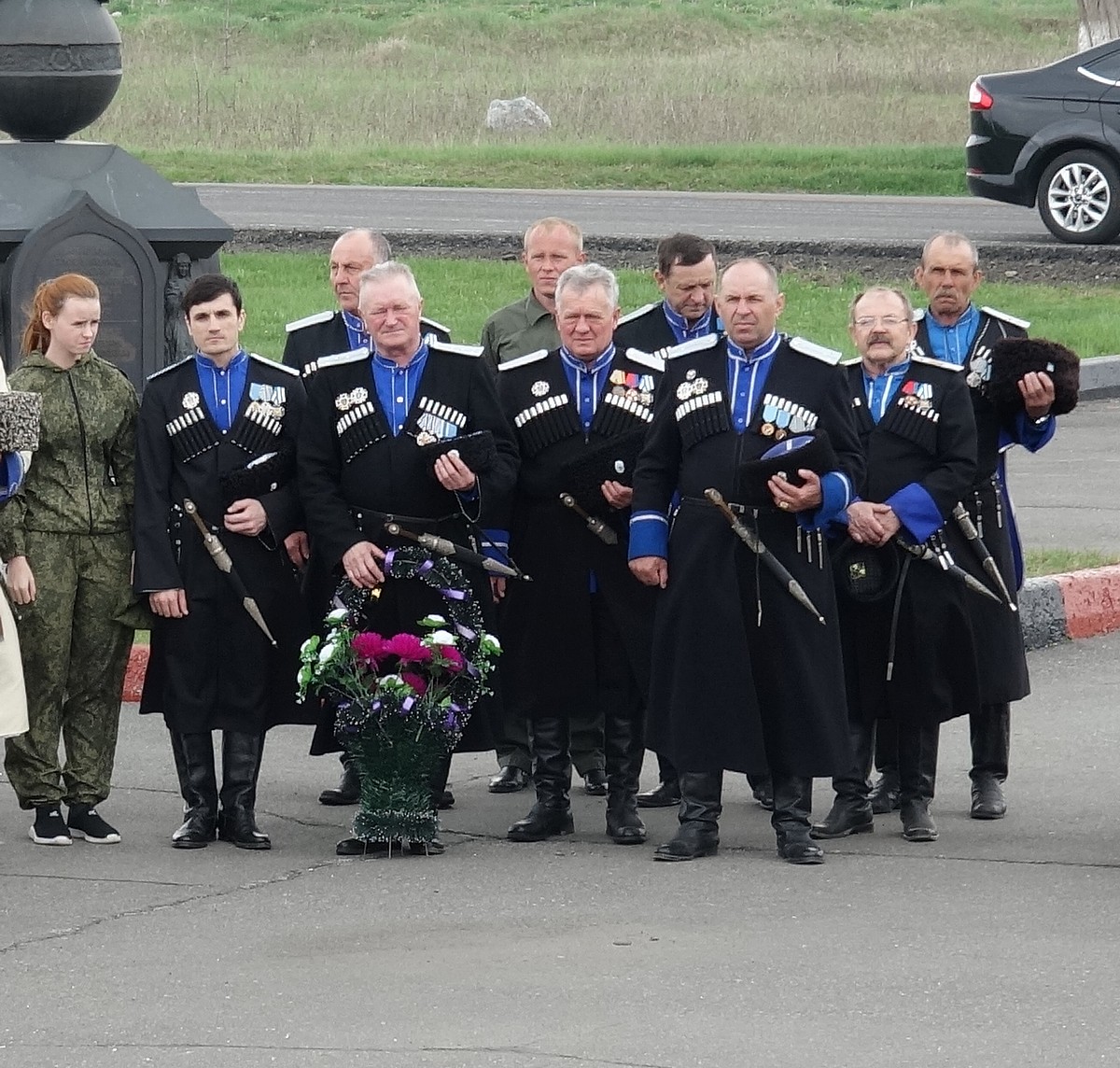 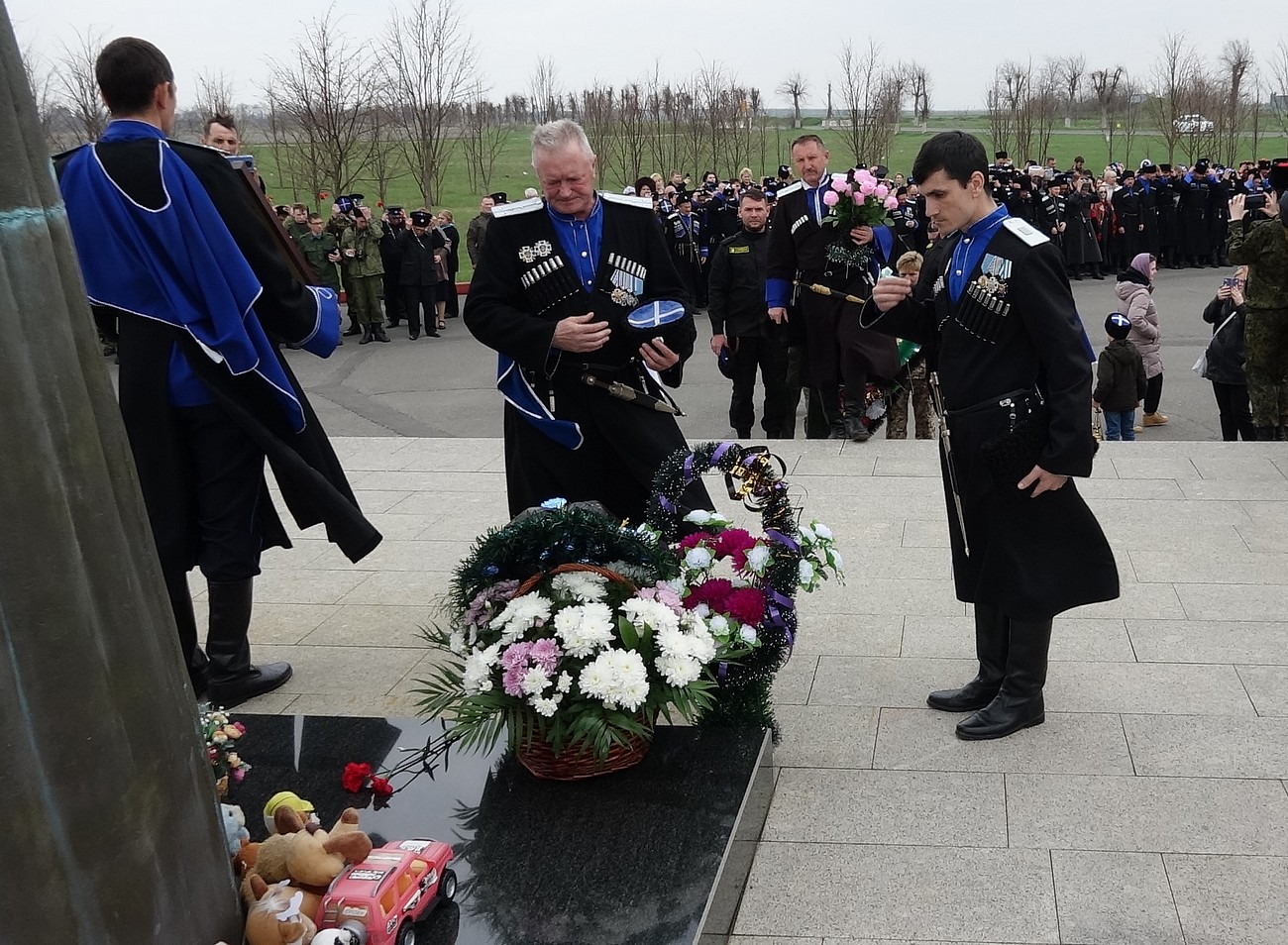 -3-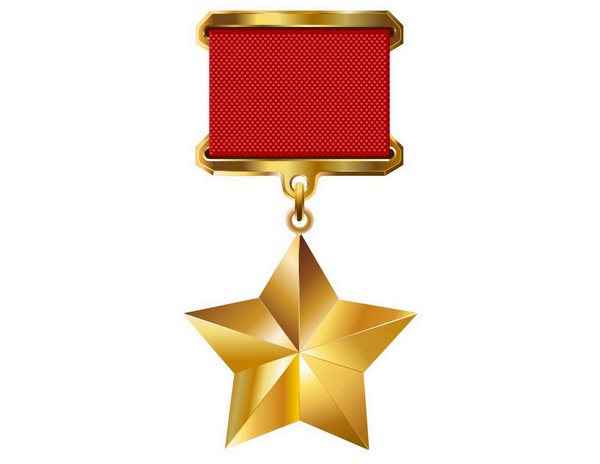 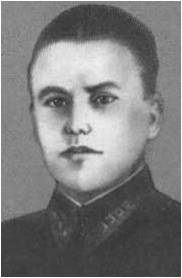 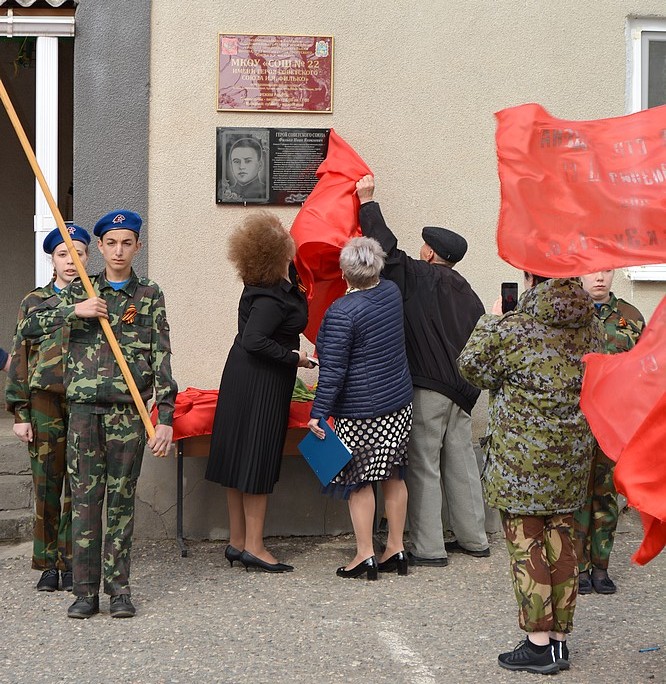 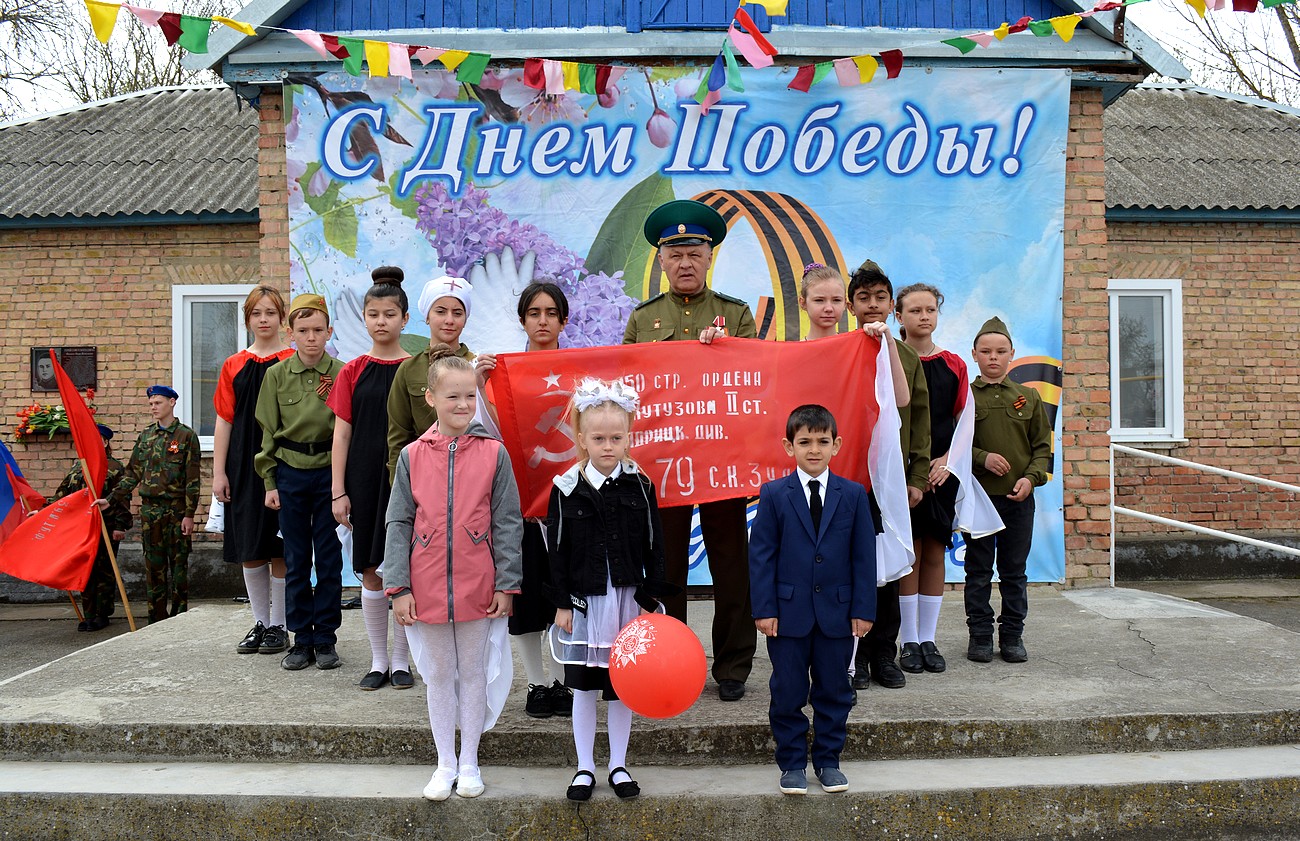 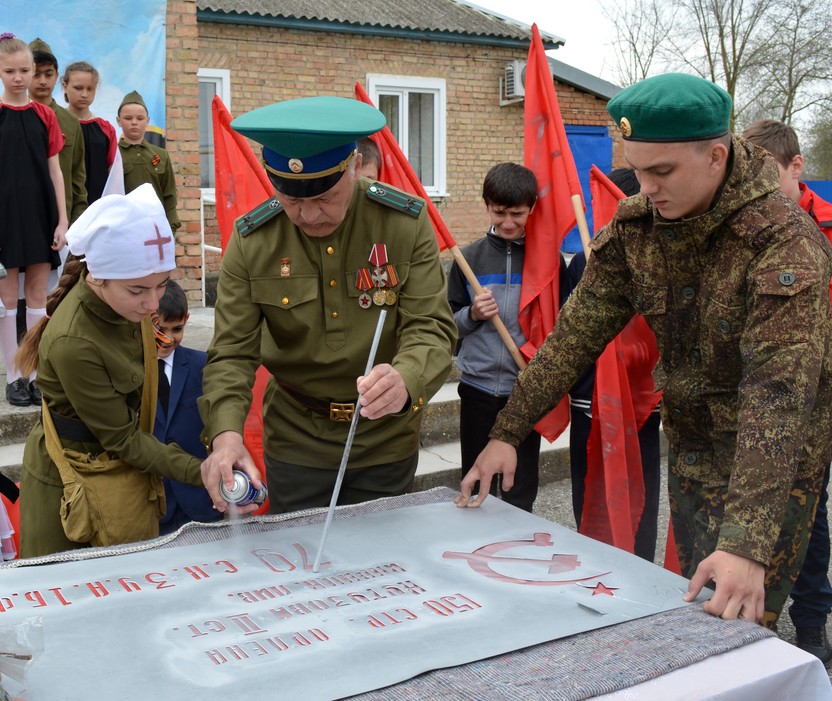 -4-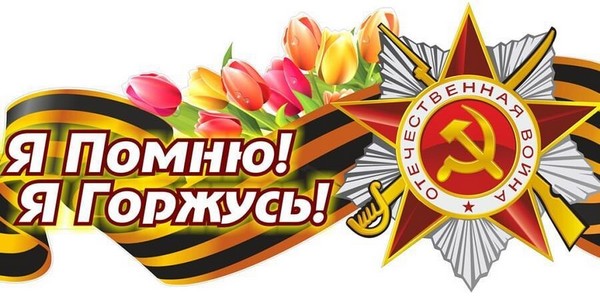 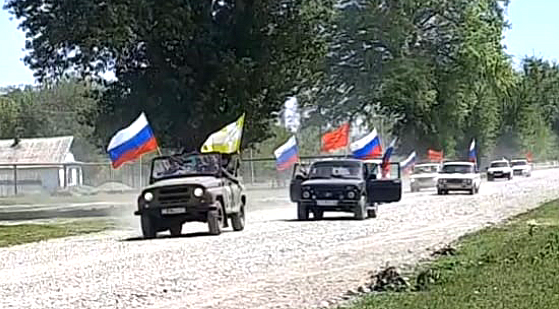 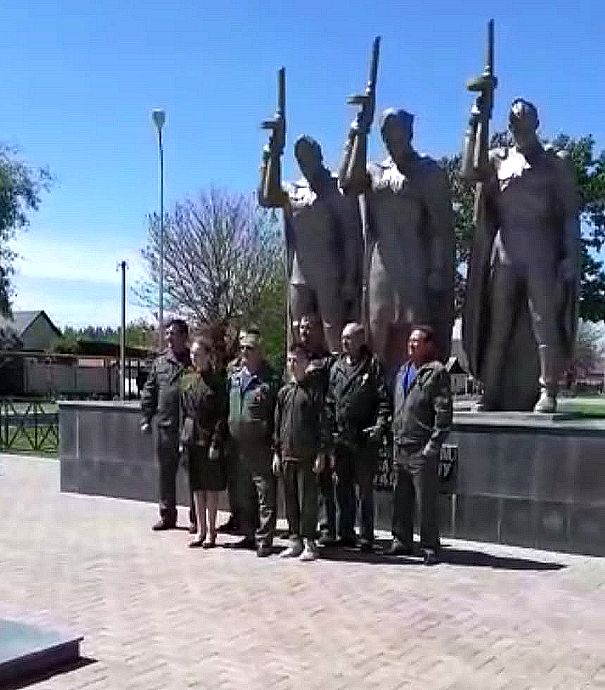 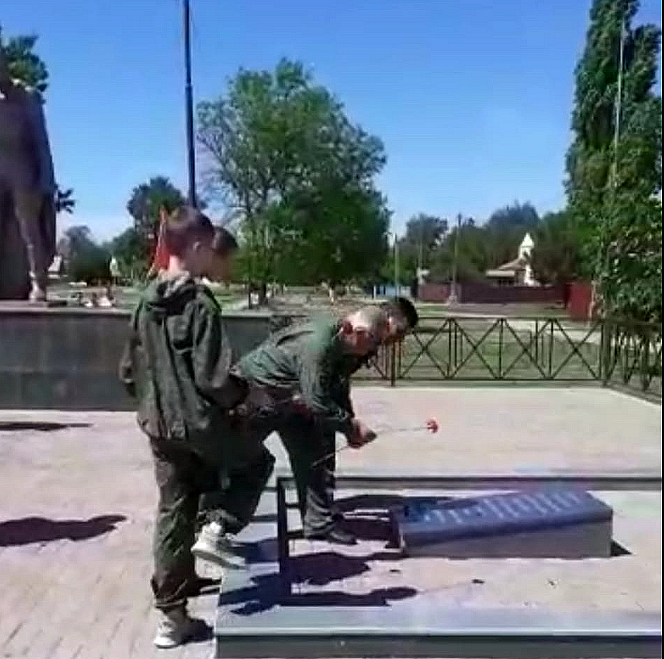 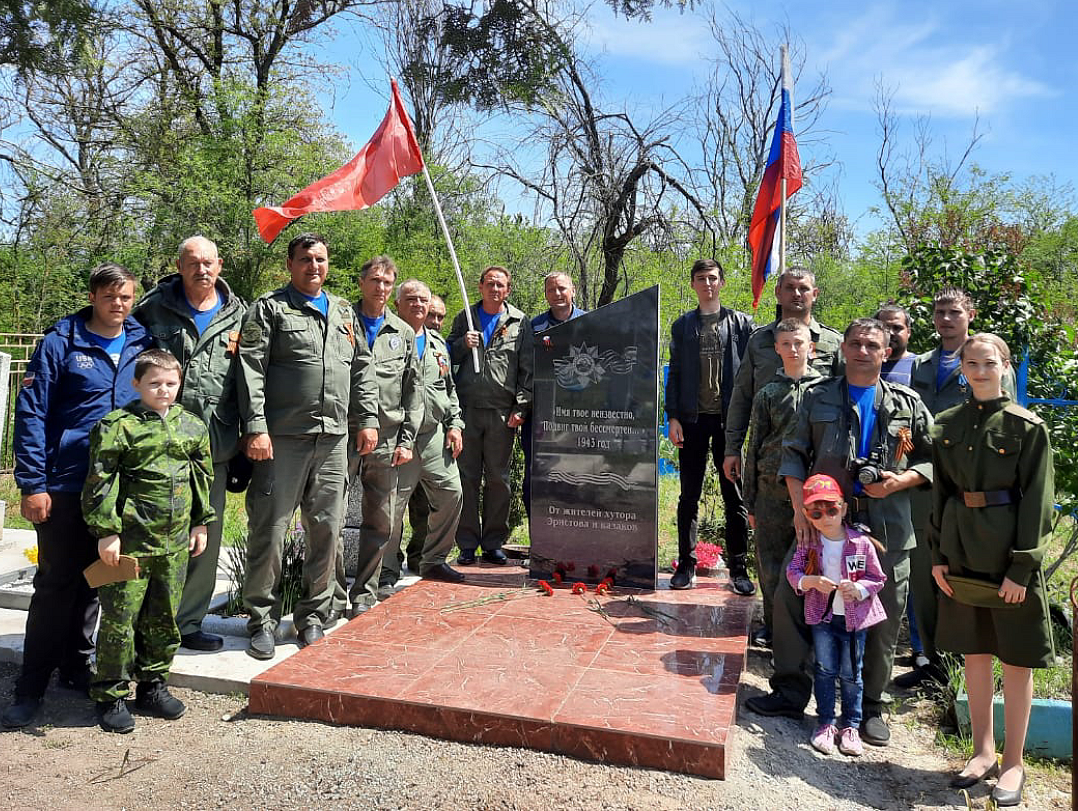 -5-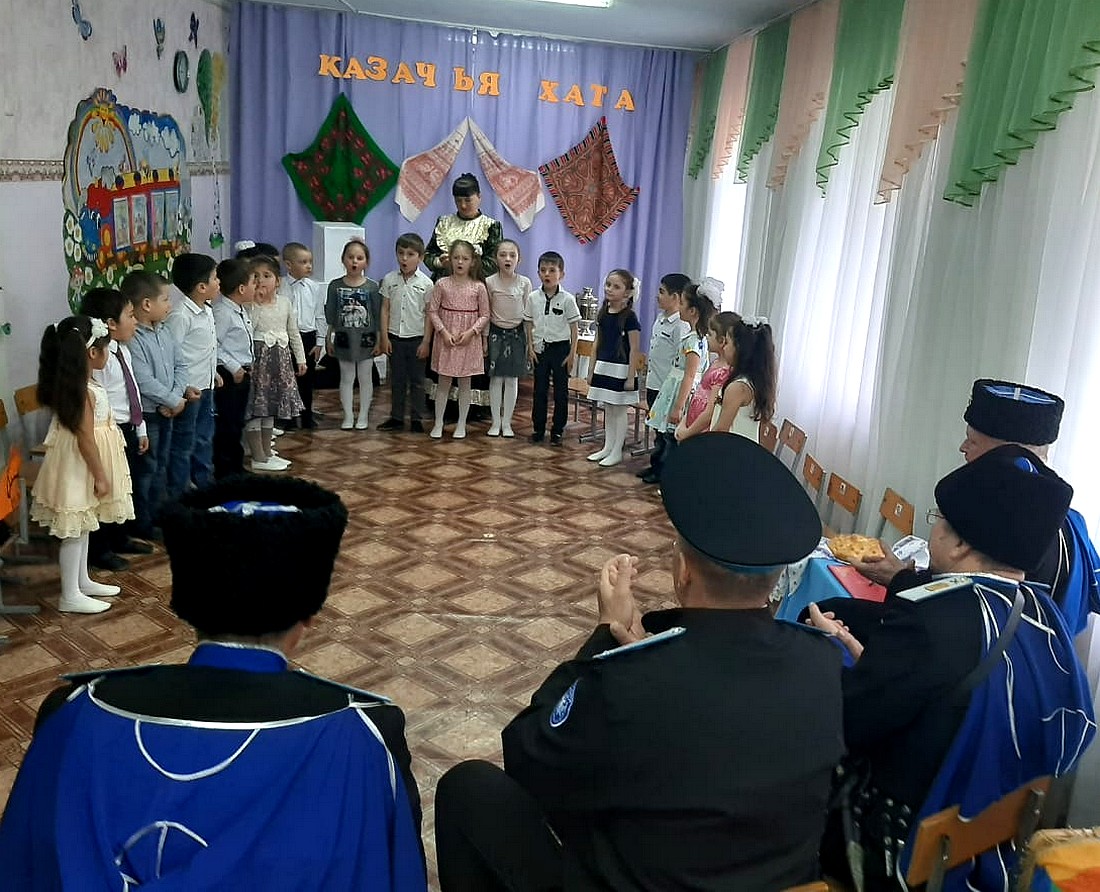 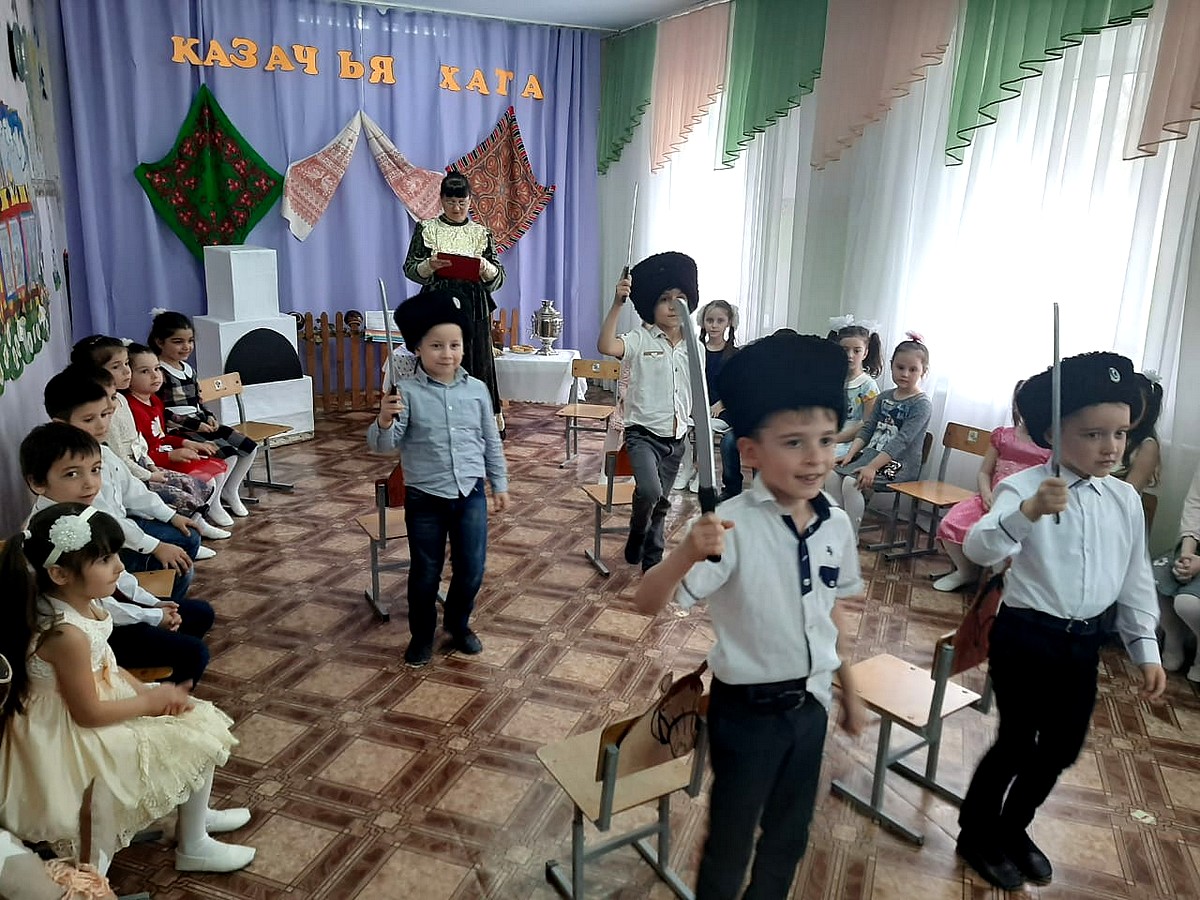 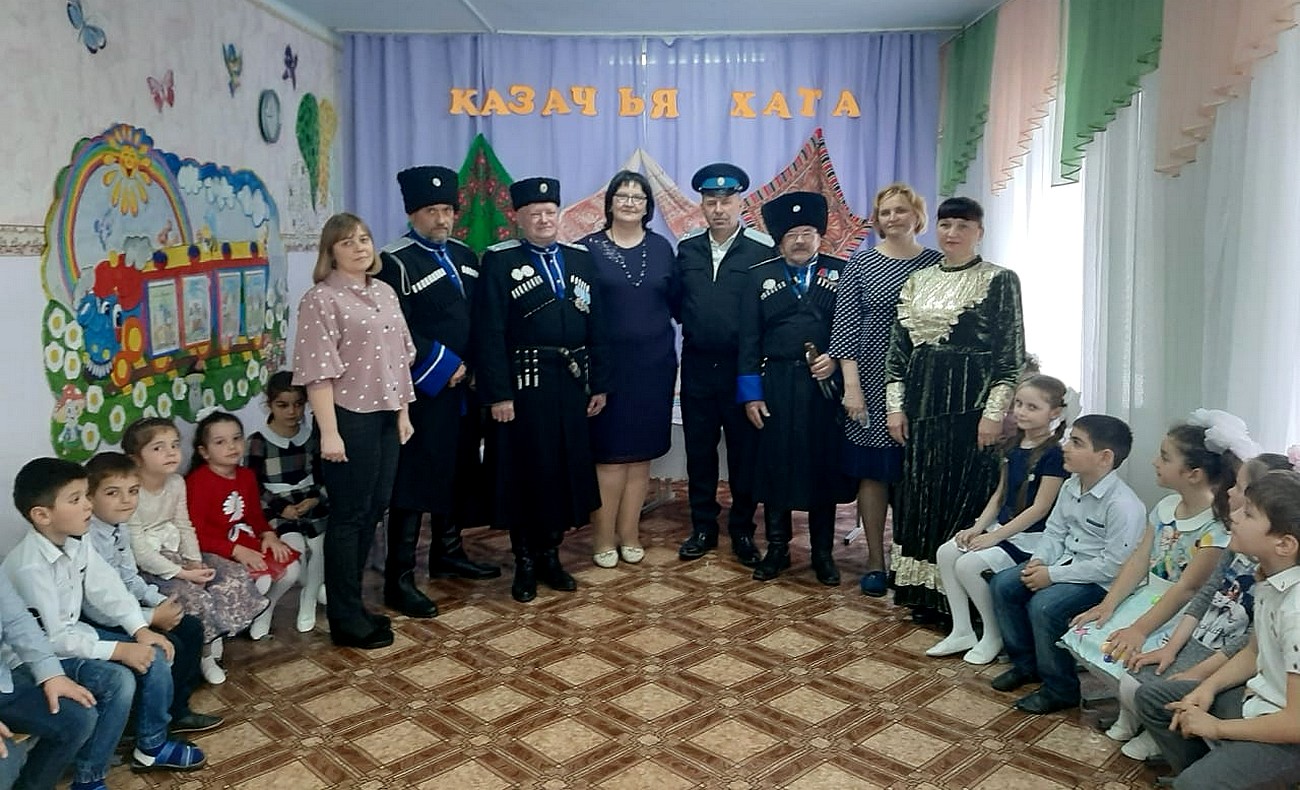 